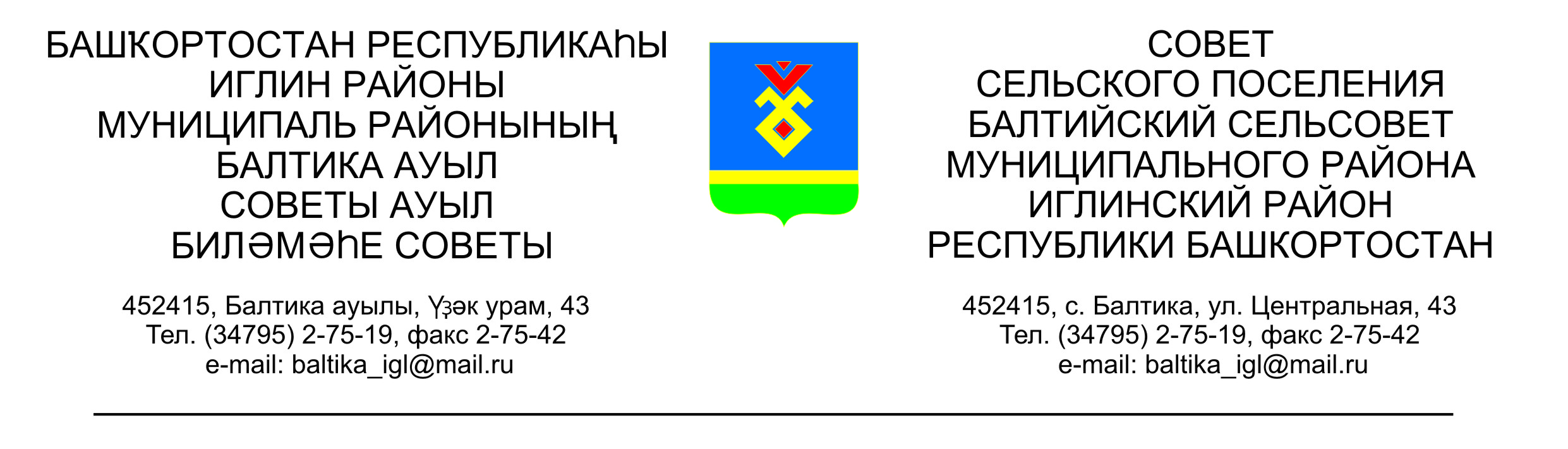     ҠАРАР                                                                                 РЕШЕНИЕСовета  сельского поселения Балтийский сельсовет муниципального района Иглинский район Республики БашкортостанО бюджете  сельского поселения Балтийский сельсовет муниципального района  Иглинский  район Республики  Башкортостан  на 2016 год и на плановый период 2017 и 2018 годов    Совет сельского поселения Балтийский сельсовет муниципального района  Иглинский район  Республики Башкортостан  решил:   1. Утвердить основные характеристики бюджета  сельского поселения Балтийский сельсовет муниципального района Иглинский  район  Республики Башкортостан на 2016 год:1) прогнозируемый общий объем доходов бюджета  сельского поселения Балтийский сельсовет муниципального района  Иглинский район  Республики Башкортостан в сумме   3 250 тыс. рублей;2) общий объем расходов бюджета  сельского поселения Балтийский сельсовет муниципального района  Иглинский район  Республики Башкортостан в сумме  3 250 тыс. рублей;       2. Утвердить основные характеристики бюджета  сельского поселения Балтийский сельсовет муниципального района Иглинский район Республики Башкортостан на плановый период 2017 и 2018 годов:  1) прогнозируемый общий объем доходов бюджета  сельского поселения Балтийский сельсовет муниципального района Иглинский район Республики Башкортостан на 2017 год в сумме 2 519 тыс. рублей и на 2018 год в сумме 2 519 тыс. рублей;   2) общий объем расходов бюджета  сельского поселения Балтийский сельсовет муниципального района Иглинский район Республики Башкортостан на 2017 год в сумме 2 519 тыс. рублей,  в  том числе условно утвержденные расходы   в сумме 2 519 тыс. рублей,   и на 2018 год в сумме 2 519 тыс. рублей, в том числе  условно утвержденные расходы  в сумме 2 519 тыс. рублей.          3. Установить, что  муниципальные  унитарные предприятия, созданные  администрацией сельского поселения Балтийский сельсовет муниципального района  Иглинский Республики Башкортостан, производят отчисления в бюджет администрации сельского поселения Балтийский сельсовет муниципального района  Иглинский  район Республики Башкортостан в размере 1 процента от прибыли, остающейся после уплаты налогов и иных обязательных платежей в бюджет, в порядке, установленном  администрацией сельского поселения Балтийский сельсовет муниципального района  Иглинский  район Республики Башкортостан.       4. Установить, что при зачислении в бюджет  сельского поселения Балтийский сельсовет муниципального района  Иглинский район  Республики Башкортостан безвозмездных поступлений в виде добровольных взносов (пожертвований) юридических и физических лиц для казенного учреждения, находящегося в ведении соответствующего главного распорядителя средств бюджета  сельского поселения Балтийский сельсовет муниципального района  Иглинский район  Республики Башкортостан, на сумму указанных поступлений увеличиваются бюджетные ассигнования соответствующему главному распорядителю средств бюджета  сельского поселения Балтийский сельсовет муниципального района  Иглинский район  Республики Башкортостан для последующего доведения в установленном порядке до указанного казенного учреждения лимитов бюджетных обязательств для осуществления расходов, соответствующих целям, на достижение которых предоставлены добровольные взносы (пожертвования).      5. 1) Утвердить перечень главных администраторов доходов бюджета  сельского поселения Балтийский сельсовет муниципального района  Иглинский район  Республики Башкортостан и закрепить за ними основные источники доходов бюджета муниципального района Иглинский район Республики Башкортостан согласно приложению 1 к настоящему Решению.2) Утвердить перечень главных администраторов источников финансирования дефицита бюджета  сельского поселения Балтийский сельсовет муниципального района  Иглинский район  Республики Башкортостан и закрепить за ними основные источники финансирования дефицита бюджета муниципального района  Иглинский район  Республики Башкортостан согласно приложению 2 к настоящему  Решению.      6. Установить поступления доходов в бюджет  сельского поселения Балтийский сельсовет муниципального района  Иглинский район Республики Башкортостан: 1) на 2016 год согласно приложению 3 к настоящему  Решению; 2) на плановый период 2017 и 2018 годов согласно приложению 4 к настоящему Решению.     7. Обслуживание в 2016 году учреждениями Центрального банка Российской Федерации и кредитными организациями счетов, открытых администрации  сельского поселения Балтийский сельсовет муниципального района  Иглинский район Республики Башкортостан осуществляется в порядке, установленном бюджетным законодательством Российской Федерации.       8. Средства, поступающие во временное распоряжение получателей средств бюджета  сельского поселения Балтийский сельсовет муниципального района Иглинский район  учитываются на счете, открытом  администрацией сельского поселения Балтийский сельсовет муниципального района Иглинский район Республики Башкортостан в кредитных организациях с учетом положений бюджетного законодательства Российской Федерации, с отражением указанных операций на лицевых счетах, открытых получателям средств бюджета  сельского поселения Балтийский сельсовет муниципального района  Иглинский район  Республики Башкортостан в финансовом управлении администрации муниципального района  Иглинский  район, в порядке, установленном  администрацией муниципального района  Иглинский  район Республики Башкортостан.         9 . 1. Утвердить в пределах общего объема расходов бюджета  сельского поселения Балтийский сельсовет муниципального района  Иглинский район  Республики Башкортостан, установленного статьей 1 настоящего Решения, распределение бюджетных ассигнований  сельского поселения  Балтийский сельсовет муниципального района  Иглинский район  Республики Башкортостан:    1)  по разделам и подразделам, целевым статьям  (муниципальным программным направлениям деятельности),группам видов расходов классификации расходов бюджетов:а) на 2016 год согласно приложению 5 к настоящему Решению;б) на плановый период 2017 и 2018 годов согласно приложению 6 к настоящему Решению;     2. по целевым статьям  (муниципальным программным направлениям деятельности), группам видов расходов классификации расходов бюджетов:а) на 2016 год согласно приложению  7 к настоящему Решениюб) на плановый период 2017 и 2018 годов согласно приложению 8  к настоящему Решению.    3. Утвердить ведомственную структуру расходов бюджета  сельского поселения Балтийский сельсовет муниципального района  Иглинский район  Республики Башкортостан: 1) на 2016 год согласно приложению 9 к настоящему Решению; 2) на плановый период 2017 и 2018  годов согласно приложению 10 к настоящему Решению.    10. 1.  Установить, что субсидии в 2016 - 2018 годах из бюджета  сельского поселения Балтийский сельсовет муниципального района  Иглинский район  Республики Башкортостан предоставляются на безвозмездной и безвозвратной основе в целях возмещения затрат или недополученных доходов в связи с производством (реализацией) товаров, выполнением работ, оказанием услуг в пределах предусмотренных им ассигнований по соответствующим кодам бюджетной классификации:1) юридическим лицам (за исключением субсидий государственным (муниципальным) учреждениям), индивидуальным предпринимателям, физическим лицам – производителям товаров, работ, услуг;2) Муниципальным бюджетным и автономным учреждениям  сельского поселения Балтийский сельсовет муниципального района  Иглинский район  Республики Башкортостан:а) на возмещение нормативных затрат, связанных с оказанием ими в соответствии с  муниципальным заданием  муниципальных  услуг (выполнение работ); б) на иные цели.2. Субсидии юридическим лицам, указанным в пункте 1 части 1 настоящей статьи, предоставляются:1) сельскохозяйственным товаропроизводителям, крестьянским (фермерским) хозяйствам, организациям агропромышленного комплекса независимо от их организационно-правовой формы, организациям потребительской кооперации, организациям, осуществляющим производство сельскохозяйственной продукции, ее переработку и реализацию, сельскохозяйственным потребительским кооперативам, организациям, осуществляющим промышленное рыбоводство, независимо от их организационно-правовой формы, гражданам, ведущим личное подсобное хозяйство, юридическим лицам любой организационно-правовой формы, осуществляющим работы по поддержанию почвенного плодородия;2) организациям, учрежденным органами  местного самоуправления, имеющим организационно-правовую форму в виде  муниципального унитарного предприятия, в целях возмещения затрат на содержание  муниципального  имущества муниципального района Иглинский район  Республики Башкортостан;3) субъектам инновационной деятельности, осуществляющим инновационную деятельность на территории муниципального района Иглинский район  Республики Башкортостан;4) субъектам малого и среднего предпринимательства и организациям инфраструктуры, реализующим проекты по вопросам поддержки и развития субъектов малого и среднего предпринимательства на территории муниципального района Иглинский район  Республики Башкортостан;5) организациям, учрежденным органами  местного самоуправления, имеющим организационно-правовую форму в виде казенных предприятий или  муниципальных унитарных предприятий, в целях возмещения затрат, произведенных в связи с осуществлением кинопроката и кинообслуживания и в связи с организацией официальных и торжественных приемов, проводимых органами  местного самоуправления, деловых, научных, культурных и других мероприятий;6) средствам массовой информации и издательствам, учрежденным органами  местного самоуправления, имеющим организационно-правовую форму в виде казенных предприятий или  муниципальных унитарных предприятий, а также организациям, зарегистрированным в установленном порядке на территории Республики Башкортостан, издающим социально значимые периодические печатные издания или реализующим мероприятия в сфере средств массовой информации;7) информационным агентствам, обеспечивающим информационно-аналитическими материалами, органы местного самоуправления;8) физкультурно-спортивным организациям, учрежденным органами  местного самоуправления, имеющим организационно-правовую форму в виде  муниципальных унитарных предприятий;9) организациям (за исключением государственных и муниципальных предприятий и учреждений), зарегистрированным в установленном порядке на территории  муниципального района Иглинский район Республики Башкортостан, обеспечивающим подготовку и участие спортивных команд (сборных спортивных команд) в спортивных соревнованиях всероссийского и (или) международного уровня;10) общественным объединениям, реализующим общественно полезные (значимые) программы (мероприятия) в сфере культуры и искусства, социальной защиты населения, национальных, государственно-конфессиональных и общественно-политических отношений, а также ведущим многоплановую и систематическую работу по упрочнению общественно-политического, межнационального и межконфессионального согласия в   муниципальном районе  Иглинский район Республики Башкортостан;11) общественным объединениям, осуществляющим работы по поиску погибших и пропавших без вести в годы Великой Отечественной войны военнослужащих Красной Армии, останки которых остались не захороненными, по выявлению неизвестных воинских захоронений, установлению имен пропавших без вести при защите Отечества, розыску их родственников;12) общественным и государственно-общественным организациям, обеспечивающим взаимодействие и координацию сотрудничества с ЮНЕСКО. 3. Субсидии, предусмотренные пунктом 2 части 1 настоящей статьи, учитываются на лицевых счетах, открытых  муниципальным  бюджетным и автономным учреждениям муниципального района  Иглинский район Республики Башкортостан в  администрации сельского поселения Балтийский муниципального района Иглинский  район Республики  Башкортостан на счете в Головном расчетно-кассовом центре Национального банка Республики Башкортостан.4. Субсидии в случаях, предусмотренных частью 2 настоящей статьи, предоставляются соответствующими главными распорядителями средств бюджета  сельского поселения Балтийский сельсовет муниципального района  Иглинский район Республики Башкортостан в соответствии с нормативными правовыми актами администрации сельского поселения Балтийский сельсовет муниципального района Иглинский район Республики Башкортостан, определяющими категории и (или) критерии отбора получателей субсидий, цели, условия и порядок предоставления субсидий, а также порядок возврата субсидий в случае нарушения условий, установленных при их предоставлении          11. 1) Установить, что  решения и иные нормативные правовые акты администрации сельского поселения Балтийский сельсовет муниципального района Иглинский район Республики Башкортостан, предусматривающие принятие новых видов расходных обязательств или увеличение бюджетных ассигнований на исполнение существующих видов расходных обязательств сверх утвержденных в бюджете муниципального района Иглинский район Республики Башкортостан на 2016 год, и плановый период 2017 – 2018 годов,  а также сокращающие его доходную базу, подлежат исполнению при изыскании дополнительных источников доходов бюджета  сельского поселения Балтийский сельсовет муниципального района Иглинский район Республики Башкортостан и (или) сокращении бюджетных ассигнований по конкретным статьям расходов бюджета  сельского поселения Балтийский сельсовет муниципального района Иглинский район Республики Башкортостан при условии внесения соответствующих изменений в настоящее  Решение.2). Проекты решений и иных нормативных правовых актов сельского поселения Балтийский сельсовет муниципального района Иглинский район Республики Башкортостан, требующие введения новых видов расходных обязательств или увеличения бюджетных ассигнований по существующим видам расходных обязательств сверх утвержденных в бюджете  сельского поселения Балтийский сельсовет муниципального района Иглинский район Республики Башкортостан на 2016  год и плановый период 2017 и 2018 года либо сокращающие его доходную базу, вносятся только при одновременном внесении предложений о дополнительных источниках доходов бюджета сельского поселения Балтийский сельсовет муниципального района Иглинский район Республики Башкортостан и (или) сокращении бюджетных ассигнований по конкретным статьям расходов бюджета  сельского поселения Балтийский муниципального района Иглинский район Республики Башкортостан.3) Администрация сельского поселения Балтийский сельсовет муниципального района Иглинский район не вправе принимать решения, приводящие к увеличению в 2016-2018 годах численности муниципальных служащих муниципального района Иглинский район и работников организаций бюджетной сферы.        12. Списать в порядке, установленном  администрацией сельского поселения Балтийский сельсовет муниципального района Иглинский район Республики Башкортостан, задолженность перед бюджетом  администрации сельского поселения Балтийский сельсовет муниципального района Иглинский район Республики Башкортостан организаций всех форм собственности, физических лиц, являющихся индивидуальными предпринимателями, по плате за аренду муниципального   имущества, включая земельные участки, находящиеся в  муниципальной собственности, а также аренду земельных участков,  муниципальная собственность на которые не разграничена, не имеющую источников погашения, в случаях:1) ликвидации организаций и прекращения деятельности физических лиц, являющихся индивидуальными предпринимателями, вследствие признания их по решению суда по состоянию на 1 января 2016 года несостоятельными (банкротами);2) смерти или объявления судом умершим физического лица, являвшегося индивидуальным предпринимателем, при переходе выморочного имущества в собственность  сельского поселения.         13. Установить, что остатки средств бюджета  сельского поселения Балтийский муниципального района Иглинский район Республики Башкортостан по состоянию на 1 января 2016 года в объеме не более одной двенадцатой общего объема расходов бюджета администрации сельского поселения Балтийский сельсовет муниципального района Иглинский район Республики Башкортостан текущего финансового года направляются  администрацией сельского поселения Балтийский сельсовет муниципального района Иглинский район Республики Башкортостан на покрытие временных кассовых разрывов, возникающих в ходе исполнения бюджета  сельского поселения Балтийский сельсовет муниципального района Иглинский район  Республики Башкортостан.         14.  Установить в соответствии с пунктом 3 статьи 217 
Бюджетного кодекса Российской Федерации следующие основания для внесения изменений в показатели сводной бюджетной росписи  сельского поселения Балтийский сельсовет муниципального района Иглинский район Республики Башкортостан, связанные с особенностями исполнения бюджета  сельского поселения Балтийский сельсовет муниципального района Иглинский район Республики Башкортостан и (или) перераспределения бюджетных ассигнований между главными распорядителями средств бюджета  сельского поселения Балтийский сельсовет муниципального района Иглинский район Республики Башкортостан: 1) использование образованной в ходе исполнения бюджета  сельского поселения Балтийский сельсовет муниципального района Иглинский район Республики Башкортостан экономии по отдельным разделам, подразделам, целевым статьям, видам расходов и статьям операций сектора государственного управления классификации расходов бюджетов;2) принятие  администрацией сельского поселения Балтийский сельсовет муниципального района Иглинский район Республики Башкортостан решений об утверждении  муниципальных программ администрацией сельского поселения Балтийский сельсовет муниципального района Иглинский район Республики Башкортостан;3) использование остатков средств бюджета  сельского поселения Балтийский  сельсовет муниципального района Иглинский район Республики Башкортостан на 1 января 2016 года;       15. Настоящее  решение вступает в силу с 1 января 2016 года.       16.Контроль за исполнением настоящего решения возложить на Постоянную комиссию Совета по бюджету, налогам, вопросам собственности (председатель – Кочубей С.В.).Глава сельского поселения                                                             В.Н.Карунос«23»  декабря 2015г.№ 52Перечень главных администраторов доходов бюджета сельского поселения Балтийский сельсовет муниципального района Иглинский район  Республики Башкортостан<1> В части доходов, зачисляемых в бюджет сельского поселения  Балтийский сельсовет Иглинский район Республики Башкортостан в пределах компетенции главных администраторов доходов бюджета поселения  Балтийский сельсовет Иглинский район Республики Башкортостан.<2> Администраторами доходов бюджета сельского поселения  Балтийский сельсовет Иглинский район Республики Башкортостан по подстатьям,  статьям, подгруппам группы доходов «2 00 00000 00 – безвозмездные поступления» в части доходов от возврата остатков субсидий, субвенций и иных межбюджетных трансфертов, имеющих целевое назначение, прошлых лет (в части доходов, зачисляемых в бюджет сельского поселения  Балтийский сельсовет Иглинский район Республики Башкортостан) являются уполномоченные органы местного самоуправления поселения, а также созданные ими казенные учреждения, предоставившие соответствующие межбюджетные трансферты.Администраторами доходов бюджета сельского поселения  Балтийский сельсовет Иглинский район Республики Башкортостан по подстатьям, статьям, подгруппам группы доходов «2 00 00000 00 – безвозмездные поступления» являются уполномоченные органы местного самоуправления поселения, а также созданные ими казенные учреждения, являющиеся получателями указанных средств.Приложение  №5                                                                        к решению Совета сельского  поселения  Балтийский сельсовет муниципального района  Иглинский район Республики Башкортостан   «О бюджете сельского поселения Балтийский сельсовет муниципального района  Иглинский  район Республики  Башкортостан  на 2016 год и на плановый период 2017 и 2018 годов»							№ 52 от «23» декабря 2015 годаРаспределение бюджетных ассигнований сельского поселения Балтийский сельсовет  муниципального района Иглинский район Республики Башкортостан на 2016 год по разделам, подразделам, целевым статьям  (муниципальным программам сельского поселения  и непрограммным  направлениям деятельности ), группам видов  расходов классификации расходов бюджета.                                                                                                          (тыс.руб)Приложение  №6                                                                        к решению Совета сельского  поселения  Балтийский сельсовет муниципального района  Иглинский район Республики Башкортостан   «О бюджете   сельского поселения Балтийский сельсовет муниципального района  Иглинский  район Республики  Башкортостан  на 2016 год и на плановый период 2017 и 2018 годов»							№ 52 от  «23» декабря 2015 года.Распределение бюджетных ассигнований  сельского поселения Балтийский сельсовет муниципального района Иглинский район Республики Башкортостан на плановый период 2017 и 2018 годов по разделам, подразделам, целевым статьям  (муниципальным программам сельского поселения  и непрограммным  направлениям деятельности),группам видов  расходов классификации расходов бюджета.                                                                                                                   (тыс.руб.)Приложение  №7                                                                        к решению Совета сельского  поселения  Балтийский сельсовет муниципального района  Иглинский район Республики Башкортостан   «О бюджете  сельского поселения Балтийский сельсовет муниципального района  Иглинский  район Республики  Башкортостан  на 2016 год и на плановый период 2017  и 2018 годов»							№ 52 от «23» декабря 2015 года.Распределение бюджетных ассигнований  сельского поселения Балтийский сельсовет  муниципального района Иглинский район Республики Башкортостан на 2016 год по  целевым статьям (муниципальным программам сельского поселения  и непрограммным  направлениям деятельности ), группам видов  расходов классификации расходов бюджета.Приложение  №8                                                                        к решению Совета сельского  поселения  Балтийский сельсовет муниципального района  Иглинский район Республики Башкортостан   «О бюджете   сельского поселения Балтийский сельсовет муниципального района  Иглинский  район Республики  Башкортостан  на 2016 год и на плановый период 2017 и 2018 годов»							№ 52  от «23» декабря 2015 года.Распределение бюджетных ассигнований   сельского поселения Балтийский сельсовет  муниципального района Иглинский район Республики Башкортостан на   плановый период 2017 и 2018годов  по  целевым статьям (муниципальным программам сельского поселения  и непрограммным  направлениям деятельности ),группам видов   расходов классификации расходов бюджета.                                                                                                          (тыс.руб)                                                                                                        Приложение  №9                                                                        к решению Совета сельского  поселения  Балтийский сельсовет муниципального района  Иглинский район Республики Башкортостан   «О бюджете   сельского поселения Балтийский сельсовет муниципального района  Иглинский  район Республики  Башкортостан  на 2016 год и на плановый период 2017 и 2018 годов»							№ 52 от «23» декабря 2015 года.Ведомственная структура расходов бюджета сельского поселения Балтийский сельсовет муниципального района Иглинский район Республики Башкортостан на 2016 год                                                                                                        (тыс. руб.)Приложение  №10                                                                        к решению Совета сельского  поселения  Балтийский сельсовет муниципального района  Иглинский район Республики Башкортостан   «О бюджете сельского поселения Балтийский сельсовет муниципального района  Иглинский  район Республики  Башкортостан  на 2016 год и на плановый период 2017 и 2018 годов»							№ 52 от «23» декабря 2015годаВедомственная структура расходов бюджета  сельского поселения Балтийский сельсовет муниципального района Иглинский район Республики Башкортостан на плановый период 2017 и 2018 годов                                                                                                        (тыс. руб.)   ДОПОЛНИТЕЛЬНЫЕ   ПРОГРАММЫ  Муниципальная программа  «Развитие молодежной политики в сельском поселении  Балтийский сельсовет  муниципального района Иглинский район Республики Башкортостан» на 2016-2018 годы    расход 0707 \791\0910143110\Муниципальная программа  «Развитие  физической культуры и спорта  в сельском поселении  Балтийский сельсовет  муниципального района Иглинский район Республики Башкортостан на 2016-2018 годы»  расход  1101\791\1110141870\ Муниципальная программа «Социальная поддержка граждан сельского поселения Балтийский сельсовет  муниципального района Иглинский район Республики Башкортостан на 2016-2018 годы»  расход   1003\791\031015870\Программа «Снижение рисков  и смягчение последствий чрезвычайных ситуаций природного и техногенного характера  в сельском поселении  Балтийский сельсовет  муниципального района Иглинский район Республики Башкортостан на 2016-2018 годы»0309\791\1610103290\   ЕДДС  с. Балтика.Муниципальная программа «О противодействии терроризму на территории сельского поселения Балтийский  сельсовет  муниципального района Иглинский район Республики Башкортостан на 2016-2018 годы»  расход   0113\791\2110124700\Приложение  № 1                                                                        к  решению Совета сельского поселенияБалтийский сельсовет муниципального                                           района Иглинский район                                                                        Республики Башкортостан от 23  декабря  2015года  №52                                                                            «О бюджете сельского поселения Балтийский сельсовет муниципального района Иглинский район РеспубликиБашкортостан на 2016 год и на плановый  период 2017 и 2018 годов»Код бюджетной классификации Российской Федерации  Код бюджетной классификации Российской Федерации  Наименование главного адми-нистра-торадоходов бюджета  поселения Наименование 123791Администрация сельского поселения Балтийский сельсовет муниципального района Иглинский район Республики Башкортостан791 1 08 04020 01 0000 110Государственная пошлина за совершение нотариальных действий  должностными лицами органов местного самоуправления, уполномоченными в соответствии с законодательными актами Российской Федерации на совершение нотариальных действий7911 13 01995 10 0000 130Прочие доходы от оказания платных услуг (работ) получателями средств бюджетов сельских поселений7911 13 02065 10 0000 130Доходы, поступающие в порядке возмещения расходов, понесенных в связи с эксплуатацией имущества сельских поселений7911 13 02995 10 0000 130Прочие доходы от компенсации затрат  бюджетов сельских поселений7911 16 23051 10 0000 140Доходы от возмещения ущерба при возникновении страховых случаев по обязательному страхованию гражданской ответственности, когда выгодоприобретателями выступают получатели средств бюджетов сельских поселений7911 16 23052 10 0000 140Доходы от возмещения ущерба при возникновении иных страховых случаев, когда выгодоприобретателями выступают получатели средств бюджетов сельских  поселений7911 16 32000 10 0000 140 Денежные взыскания, налагаемые в возмещение ущерба, причиненного в результате незаконного или нецелевого использования бюджетных средств (в части бюджетов сельских поселений)7911 16 90050 10 0000 140Прочие поступления от денежных взысканий (штрафов) и иных сумм в возмещение ущерба, зачисляемые в бюджеты сельских поселений7911 17 01050 10 0000 180Невыясненные поступления, зачисляемые в бюджеты сельских поселений7911 17 05050 10 0000 180Прочие неналоговые доходы бюджетов сельских поселений7911 17 14030 10 0000 180Средства самообложения граждан, зачисляемые в бюджеты сельских поселений7912 00 00000 00 0000 000Безвозмездные поступления <1>Иные доходы бюджета сельского поселения Балтийский сельсовет Иглинскогорайона  Республики Башкортостан, администрирование которых может осуществляться главными администраторами доходов бюджета сельского поселения Балтийский сельсовет Иглинского района  Республики Башкортостан в пределах их компетенции1 11 03050 10 0000 120Проценты, полученные от предоставления бюджетных кредитов внутри страны за счет средств бюджетов сельских поселений1 11 09015 10 0000 120Доходы от распоряжения правами на результаты интеллектуальной деятельности военного, специального и двойного назначения, находящимися в собственности сельских  поселений1 11 09025 10 0000 120Доходы от распоряжения правами на результаты научно-технической деятельности, находящимися в собственности сельских поселений1 11 09045 10 0000 120Прочие поступления от использования имущества, находящегося в собственности сельских поселений (за исключением имущества муниципальных бюджетных и автономных учреждений, а также имущества муниципальных унитарных предприятий, в том числе казенных)1 12 04051 10 0000 120 Плата за использование лесов, расположенных на землях иных категорий, находящихся в  собственности сельских поселений, в части платы по договору купли-продажи лесных насаждений 1 12 04052 10 0000 120 Плата за использование лесов, расположенных на землях иных категорий, находящихся в собственности сельских поселений, в части арендной платы1 13 01995 10 0000 130Прочие доходы от оказания платных услуг (работ) получателями средств бюджетов сельских поселений1 13 02065 10 0000 130Доходы, поступающие в порядке возмещения расходов, понесенных в связи с эксплуатацией  имущества сельских поселений1 13 02995 10 0000 130Прочие доходы от компенсации затрат  бюджетов сельских поселений1 14 01050 10 0000 410Доходы от продажи квартир, находящихся в собственности сельских поселений1 14 03050 10 0000 410Средства от распоряжения и реализации конфискованного и иного имущества, обращенного в доходы сельских  поселений (в части реализации основных средств по указанному имуществу1 14 03050 10 0000 440Средства от распоряжения и реализации конфискованного и иного имущества, обращенного в доходы сельских поселений (в части реализации материальных запасов по указанному имуществу)1 14 04050 10 0000 420Доходы от продажи нематериальных активов, находящихся в собственности сельских поселений1 15 02050 10 0000 140Платежи, взимаемые органами местного самоуправления (организациями) сельских поселений за выполнение определенных функций1 16 23051 10 0000 140Доходы от возмещения ущерба при возникновении страховых случаев по обязательному страхованию гражданской ответственности, когда выгодоприобретателями выступают получатели средств бюджетов сельских поселений1 16 23052 10 0000 140Доходы от возмещения ущерба при возникновении иных страховых случаев, когда выгодоприобретателями выступают получатели средств бюджетов сельских поселений1 16 90050 10 0000 140Прочие поступления от денежных взысканий (штрафов) и иных сумм в возмещение ущерба, зачисляемые в бюджеты сельских поселений1 17 01050 10 0000 180Невыясненные поступления, зачисляемые в бюджеты сельских поселений1 17 05050 10 0000 180Прочие неналоговые доходы бюджетов сельских поселений2 00 00000 00 0000 000Безвозмездные поступления <1>, <2>Приложение  № 2   Приложение  № 2   Приложение  № 2   к решению Совета сельского поселенияк решению Совета сельского поселенияк решению Совета сельского поселенияБалтийский сельсовет Балтийский сельсовет муниципального района  Иглинский район Республики Башкортостанмуниципального района  Иглинский район Республики Башкортостанмуниципального района  Иглинский район Республики Башкортостан№ 52 от 23 декабря  2015 г. № 52 от 23 декабря  2015 г.  "О бюджете сельского поселения Балтийский сельсовет  "О бюджете сельского поселения Балтийский сельсовет  "О бюджете сельского поселения Балтийский сельсовет муниципального района Иглинский район  Республики Башкортостан на 2016 годмуниципального района Иглинский район  Республики Башкортостан на 2016 годмуниципального района Иглинский район  Республики Башкортостан на 2016 годи плановый период 2017 и 2018 годов.и плановый период 2017 и 2018 годов.и плановый период 2017 и 2018 годов. Перечень                                                                                                                                                                                            главных администраторов источников  финансирования дефицита  бюджета сельского поселения Балтийский сельсовет муниципального района  Иглинский район Республики Башкортостан  Перечень                                                                                                                                                                                            главных администраторов источников  финансирования дефицита  бюджета сельского поселения Балтийский сельсовет муниципального района  Иглинский район Республики Башкортостан  Перечень                                                                                                                                                                                            главных администраторов источников  финансирования дефицита  бюджета сельского поселения Балтийский сельсовет муниципального района  Иглинский район Республики Башкортостан Код бюджетной классификации Российской ФедерацииКод бюджетной классификации Российской ФедерацииНаименование администратора источников финансирования дефицита бюджета сельского поселения  Иглинского района Республики Башкортостан главного администратораисточников фин-я дефицита бюджета СП Иглинского района РБНаименование администратора источников финансирования дефицита бюджета сельского поселения  Иглинского района Республики Башкортостан123791Администрация сельского поселения Балтийский сельсовет
муниципального района Иглинский район Республики БашкортостанАдминистрация сельского поселения Балтийский сельсовет
муниципального района Иглинский район Республики Башкортостан79101 05 02 01 10 0000 510Увеличение прочих остатков денежных средств бюджета поселения79101 05 02 01 10 0000 610Уменьшение прочих остатков денежных средств бюджета поселенияПриложение  №3    Приложение  №3    Приложение  №3    к решению Совета сельского поселения Балтийскийк решению Совета сельского поселения Балтийскийк решению Совета сельского поселения Балтийскийсельсовет муниципального района Иглинский район муниципального района Иглинский район Республики Башкортостан от "23" декабря 2015 г. №52 Республики Башкортостан от "23" декабря 2015 г. №52 Республики Башкортостан от "23" декабря 2015 г. №52 "О бюджете сельского поселения Балтийский сельсовет  "О бюджете сельского поселения Балтийский сельсовет  "О бюджете сельского поселения Балтийский сельсовет муниципального района Иглинский  район Республики муниципального района Иглинский  район Республики муниципального района Иглинский  район Республики Башкортостан на 2016 год и плановый период 2017 и 2018 годовБашкортостан на 2016 год и плановый период 2017 и 2018 годовБашкортостан на 2016 год и плановый период 2017 и 2018 годовПоступления доходов в бюджет сельского поселения Балтийский сельсовет                                                                                      Иглинского района  Республики Башкортостан на 2016 годПоступления доходов в бюджет сельского поселения Балтийский сельсовет                                                                                      Иглинского района  Республики Башкортостан на 2016 годПоступления доходов в бюджет сельского поселения Балтийский сельсовет                                                                                      Иглинского района  Республики Башкортостан на 2016 год (тыс. руб.)Вид доходаКод БКВсегоВСЕГО ДОХОДЫ3250,0СОБСТВЕННЫЕ ДОХОДЫ980,0Налог на доходы физических лиц с доходов, источником которых является налоговый агент, за исключением доходов, в отношении которых исчисление и уплата налога осуществляются в соответствии со статьями 227, 227.1 и 228 Налогового кодекса Российской Федерации182 1 01 02010 01 0000 110 52,0Единый сельскохозяйственный налог 182 1 05 03000 01 0000 110 1,0Налог на имущество физических лиц, взимаемый по ставкам, применяемым к объектам налогообложения, расположенным в границах сельских поселений182 1 06 01030 10 0000 110 87,0Земельный налог с организаций, обладающих земельным участком, расположенным в границах сельских поселений182 1 06 06033 10 0000 11076,0Земельный налог с физических лиц, обладающих земельным участком, расположенным в границах сельских поселений182 1 06 06043 10 0000 110684,0Государственная пошлина за совершение нотариальных действий должностными лицами органов местного самоуправления, уполномоченными в соответствии с законодательными актами Российской Федерации на совершение нотариальных действий791 1 08 04020 01 0000 1106,0Доходы от сдачи в аренду имущества, находящегося в оперативном управлении  поселений и созданных ими учреждений (за исключением имущества муниципальных учреждений)763 1 11 05035 10 0000 12070,0Прочие доходы от компенсации затрат бюджетов сельских поселений791 1 13 02995 10 0000 1304,0Прочие неналоговые доходы бюджетов поселений791 117 05050 10 0000 1800,0БЕЗВОЗМЕЗДНЫЕ ПОСТУПЛЕНИЯ2270,0Дотации бюджетам поселений на выравнивание уровня бюджетной обеспеченности 791 20 20 10 01 10 0000 1510,0Дотации бюджетам поселений на поддержку мер по обеспечению сбалансированности бюджетов 791 20 20 10 03 10 0000 1511039,0Субвенции на осуществление первичного воинского учета на территориях, где осуществляют военные комиссариаты791 20 20 30 15 10 0000 15181,0Прочие межбюджетные трансферты, передаваемые бюджетам сельских поселений  на благоустройство территорий населенных пунктов сельских поселений791 20 20 4999 10 7502 151500,0Прочие межбюджетные трансферты, передаваемые бюджетам сельских поселений  на осуществление дорожной деятеьности в границах  сельских поселений791 20 20 49 99 10 7503 151650,0Поступления доходов в бюджет сельского поселения Балтийский сельсовет Иглинского района  Республики Башкортостан на плановый период 2017 и 2018 годовПоступления доходов в бюджет сельского поселения Балтийский сельсовет Иглинского района  Республики Башкортостан на плановый период 2017 и 2018 годовПоступления доходов в бюджет сельского поселения Балтийский сельсовет Иглинского района  Республики Башкортостан на плановый период 2017 и 2018 годовПоступления доходов в бюджет сельского поселения Балтийский сельсовет Иглинского района  Республики Башкортостан на плановый период 2017 и 2018 годов( тыс.руб.) Вид доходаКод БКСуммаСуммаВид доходаКод БК 2017 год2018 годВид доходаКод БК 2017 год2018 годВСЕГО ДОХОДЫ2519,02519,0СОБСТВЕННЫЕ ДОХОДЫ983,0987,0Налог на доходы физических лиц с доходов, источником которых является налоговый агент, за исключением доходов, в отношении которых исчисление и уплата налога осуществляются в соответствии со статьями 227, 227.1 и 228 Налогового кодекса Российской Федерации182 1 01 02010 01 0000 110 55,059,0Единый сельскохозяйственный налог 182 1 05 03000 01 0000 110 1,01,0Налог на имущество физических лиц, взимаемый по ставкам, применяемым к объектам налогообложения, расположенным в границах сельских поселений182 1 06 01030 10 0000 110 87,087,0Земельный налог с организаций, обладающих земельным участком, расположенным в границах сельских поселений182 1 06 06033 10 0000 11076,076,0Земельный налог с физических лиц, обладающих земельным участком, расположенным в границах сельских поселений182 1 06 06043 10 0000 110684,0684,0Государственная пошлина за совершение нотариальных действий должностными лицами органов местного самоуправления, уполномоченными в соответствии с законодательными актами Российской Федерации на совершение нотариальнеых действий791 1 08 04020 01 0000 1106,06,0Доходы от сдачи в аренду имущества, находящегося в оперативном управлении  поселений и созданных ими учреждений (за исключением имущества муниципальных учреждений)763 1 11 05035 10 0000 12070,070,0Прочие доходы от компенсации затрат бюджетов сельских поселений791 1 13 02995 10 0000 1304,04,0Прочие неналоговые доходы бюджетов поселений791 117 05050 10 0000 1800,00,0БЕЗВОЗМЕЗДНЫЕ ПОСТУПЛЕНИЯ1536,01532,0Дотации бюджетам поселений на выравнивание уровня бюджетной обеспеченности 791 20 20 10 01 10 0000 1510,00,0Дотации бюджетам поселений на поддержку мер по обеспечению сбалансированности бюджетов 791 20 20 10 03 10 0000 1511036,01032,0Субвенции на осуществление первичного воинского учета на территориях, где осуществляют военные комиссариаты791 20 20 30 15 10 0000 1510,00,0Прочие межбюджетные трансферты, передаваемые бюджетам сельских поселений  на благоустройство территорий населенных пунктов сельских поселений791 20 20 4999 10 7502 151500,0500,0НаименованиеРзПрЦсрВрСумма               Всего3250Общегосударственные вопросы01001698  Программа «Совершенствование деятельности органов местного самоуправления  на 2016-2018 годы»01020110202030528Глава муниципального образования01020110202030528 Расходы на выплату персоналу муниципальных органов01020110202030100528Руководство и управление в сфере установленных функций органов государственной  власти субъектов Российской Федерации и органов местного самоуправления01041170Центральный аппарат01041170 Расходы на выплату персоналу муниципальных органов01040110202040100732Закупки товаров, работ и услуг   для муниципальных нужд01040110202040200392 Иные бюджетные ассигнования0104011020204080046Национальная оборона020081Мобилизационная и вневойсковая подготовка0203011025118081 Осуществление первичного воинского учета  на территориях ,где отсутствуют военные комиссариаты0203011025118081 Расходы на выплату персоналу муниципальных органов0203011025118010081Закупки товаров, работ и услуг   для муниципальных нужд02030110251180200Национальная безопасность и правоохранительная деятельность0300150Программа «Обеспечение первичных мер пожарной безопасности на территории сельского поселения Балтийский сельсовет  муниципального района Иглинский район Республики Башкортостан на 2016-2018 годы»0310181150Обеспечение пожарной безопасности03101810124300150Закупки товаров, работ и услуг   для муниципальных нужд03101810124300200150 Национальная экономика0400650Программа «Развитие автомобильных дорог сельского поселения Балтийский сельсовет  муниципального района Иглинский район Республики Башкортостан на 2016-2018 годы»0409042650Дорожное хозяйство (дорожные фонды)04090420103150650Закупки товаров, работ и услуг   для муниципальных нужд04090420103150200650 Жилищно-коммунальное  хозяйство0500670Программа «Развитие объектов внешнего благоустройства территорий населенных пунктов сельского поселения Балтийский сельсовет  муниципального района Иглинский район Республики Башкортостан на 2016-2018 годы»0503051670 Благоустройство05030510106050Уличное освещение05030510206050170Благоустройство (группа 11)05030510174040500Закупки товаров, работ и услуг   для муниципальных нужд05030510106050200500Закупки товаров, работ и услуг   для муниципальных нужд05030510206050170Закупки товаров, работ и услуг   для муниципальных нужд05030510174040200Программа «О противодействии терроризму на территории сельского поселения Балтийский  сельсовет  муниципального района Иглинский район Республики Башкортостан на 2016-2018 годы»01132111Обеспечение пожарной безопасности011321101247001Закупки товаров, работ и услуг   для муниципальных нужд011321101247002001НаименованиеРз.ПрЦсрВрСуммаСуммаНаименованиеРз.ПрЦсрВр2017 год.2018 год.               Всего25192519Общегосударственные вопросы010016981698  Программа «Совершенствование деятельности органов местного самоуправления  на 2016-2018 годы»01020110202030528528Глава муниципального образования01020110202030528528 Расходы на выплату персоналу муниципальных органов01020110202030100528528Руководство и управление в сфере установленных функций органов государственной  власти субъектов Российской Федерации и органов местного самоуправления010411701170Центральный аппарат010411701170 Расходы на выплату персоналу муниципальных органов01040110202040100732732Закупки товаров, работ и услуг   для муниципальных нужд01040110202040200392392 Иные бюджетные ассигнования010401102020408004646Национальная оборона0200Мобилизационная и вневойсковая подготовка02030110251180 Осуществление первичного воинского учета  на территориях ,где отсутствуют военные комиссариаты02030110251180 Расходы на выплату персоналу муниципальных органов02030110251180100Закупки товаров, работ и услуг   для муниципальных нужд02030110251180200Национальная безопасность и правоохранительная деятельность0300150150Программа «Обеспечение первичных мер пожарной безопасностина территории сельского поселения Балтийский сельсовет  муниципального района Иглинский район Республики Башкортостан на 2016-2018 годы»0310141150150Обеспечение пожарной безопасности03101810124300150150Закупки товаров, работ и услуг   для муниципальных нужд03101810124300200150150 Жилищно-коммунальное  хозяйство0500608545Программа «Развитие объектов внешнего благоустройства территорий населенных пунктов сельского поселения Балтийский сельсовет  муниципального района Иглинский район Республики Башкортостан на 2016-2018 годы»0503051608545 Благоустройство05030510106050Уличное освещение0503051020605010845Благоустройство (группа 11)05030510174040500500Закупки товаров, работ и услуг   для муниципальных нужд05030510106050200Закупки товаров, работ и услуг   для муниципальных нужд05030510206050Закупки товаров, работ и услуг   для муниципальных нужд05030510174040200Условно-утвержденные расходы0999000999963126Непрограмные расходы63126НаименованиеНаименованиеЦсрЦсрВрСумма               Всего               Всего3250Программа «Совершенствование деятельности органов местного самоуправления  на 2016-2018 годы»Программа «Совершенствование деятельности органов местного самоуправления  на 2016-2018 годы»0110111698Глава муниципального образованияГлава муниципального образования01102020300110202030528 Расходы на выплату персоналу муниципальных органов Расходы на выплату персоналу муниципальных органов01102020300110202030100528Центральный аппаратЦентральный аппарат011020204001102020401170 Расходы на выплату персоналу муниципальных органов Расходы на выплату персоналу муниципальных органов01102020400110202040     100732Закупки товаров, работ и услуг   для муниципальных нуждЗакупки товаров, работ и услуг   для муниципальных нужд01102020400110202040200392 Иные бюджетные ассигнования Иные бюджетные ассигнования0110202040011020204080046Мобилизационная и вневойсковая подготовкаМобилизационная и вневойсковая подготовка0110251180011025118081 Осуществление первичного воинского учета  на территориях ,где отсутствуют военные комиссариаты Осуществление первичного воинского учета  на территориях ,где отсутствуют военные комиссариаты0110251180011025118081 Расходы на выплату персоналу муниципальных органов Расходы на выплату персоналу муниципальных органов0110251180011025118010081Закупки товаров, работ и услуг   для муниципальных нуждЗакупки товаров, работ и услуг   для муниципальных нужд0110251180011025118020081Программа «Обеспечение первичных мер пожарной безопасности на территории сельского поселения Балтийский сельсовет  муниципального района Иглинский район Республики Башкортостан на 2016-2018 годы»Программа «Обеспечение первичных мер пожарной безопасности на территории сельского поселения Балтийский сельсовет  муниципального района Иглинский район Республики Башкортостан на 2016-2018 годы»1414150Обеспечение пожарной безопасностиОбеспечение пожарной безопасности18101243001810124300150Закупки товаров, работ и услуг   для муниципальных нуждЗакупки товаров, работ и услуг   для муниципальных нужд18101243001810124300200150Программа «Развитие автомобильных дорог сельского поселения Балтийский сельсовет  муниципального района Иглинский район Республики Башкортостан Башкортостан на 2016-2018 годы»Программа «Развитие автомобильных дорог сельского поселения Балтийский сельсовет  муниципального района Иглинский район Республики Башкортостан Башкортостан на 2016-2018 годы»0404650Дорожное хозяйство (дорожные фонды)Дорожное хозяйство (дорожные фонды)04201031500420103150650Закупки товаров, работ и услуг   для муниципальных нуждЗакупки товаров, работ и услуг   для муниципальных нужд04201031500420103150200650 Программа «Развитие объектов внешнего благоустройства территорий населенных пунктов сельского поселения Балтийский сельсовет  муниципального района Иглинский район Республики Башкортостан на 2016-2018 годы» Программа «Развитие объектов внешнего благоустройства территорий населенных пунктов сельского поселения Балтийский сельсовет  муниципального района Иглинский район Республики Башкортостан на 2016-2018 годы»0505670 Благоустройство Благоустройство05101060500510106050200500Закупки товаров, работ и услуг   для муниципальных нуждЗакупки товаров, работ и услуг   для муниципальных нужд05101060500510106050500Уличное освещениеУличное освещение05102060500510206050200170Закупки товаров, работ и услуг   для муниципальных нуждЗакупки товаров, работ и услуг   для муниципальных нужд05102060500510206050170Благоустройство (группа 11)Благоустройство (группа 11)05101740400510174040200Закупки товаров, работ и услуг   для муниципальных нуждЗакупки товаров, работ и услуг   для муниципальных нужд05101740400510174040Программа «О противодействии терроризму на территории сельского поселения Балтийский  сельсовет  муниципального района Иглинский район Республики Башкортостан на 2016-2018 годы»211012470021101247002112111Обеспечение пожарной безопасности211012470021101247001Закупки товаров, работ и услуг   для муниципальных нужд211012470021101247002002001НаименованиеЦсрВрСуммаСуммаНаименованиеЦсрВр2017 год.2018 год.               Всего25192519Программа «Совершенствование деятельности органов местного самоуправления  на 2016-2018 годы»01116981698Глава муниципального образования011020230528528 Расходы на выплату персоналу муниципальных органов011020230100528528Центральный аппарат01102024011701170 Расходы на выплату персоналу муниципальных органов011020240     100732732Закупки товаров, работ и услуг   для муниципальных нужд011020240200392392 Иные бюджетные ассигнования0110202408004646Мобилизационная и вневойсковая подготовка0110251180 Осуществление первичного воинского учета  на территориях ,где отсутствуют военные комиссариаты0110251180 Расходы на выплату персоналу муниципальных органов0110251180100Закупки товаров, работ и услуг   для муниципальных нужд0110251180200Программа «Обеспечение первичных мер пожарной безопасности на территории сельского поселения Балтийский сельсовет  муниципального района Иглинский район Республики Башкортостан на 2016-2018 годы»14150150Обеспечение пожарной безопасности1810124300150150Закупки товаров, работ и услуг   для муниципальных нужд1810124300200150150 Программа «Развитие объектов внешнего благоустройства территорий сельского поселения Балтийский сельсовет  муниципального района Иглинский район Республики Башкортостан на 2016-2018 годы»051608545 Благоустройство0510106050Закупки товаров, работ и услуг   для муниципальных нужд0510106050Уличное освещение051020605020010845Закупки товаров, работ и услуг   для муниципальных нужд0510206050Благоустройство (группа 11)0510174040500500Закупки товаров, работ и услуг   для муниципальных нужд0510174040Условно-утвержденные   расходы00999963126НаименованиеВед-воРзПзЦсВрВрСуммаВсего3250Администрация сельского поселения Балтийский сельсовет муниципального района  Иглинский  района  Республики Башкортостан7911698Программа «Совершенствование деятельности органов местного самоуправления  на 2016-2018 годы»  79101000111698Общегосударственные вопросы79101001698Глава муниципального образования7910102011020230528Расходы на выплату персоналу муниципальных органов7910102011020230100100528Центральный аппарат79101041170 Расходы на выплату персоналу муниципальных органов7910104011020240100100732Закупки товаров, работ и услуг   для муниципальных нужд7910104011020240200200392 Иные бюджетные ассигнования791010401102024080080046Национальная оборона791020081Мобилизационная и вневойсковая подготовка7910203011025118081 Осуществление первичного воинского учета  на территориях, где отсутствуют военные комиссариаты7910203011025118081 Расходы на выплату персоналу муниципальных органов7910203011025118010010081Закупки товаров, работ и услуг   для муниципальных нужд79102030110251180200200Пожарная безопасность7910300150Программа «Обеспечение первичных мер пожарной безопасности на территории сельского поселения на 2016-2018 годы»7910310141150Обеспечение пожарной безопасности79103101810124300150Закупки товаров, работ и услуг   для муниципальных нужд79103101810124300200200150 Национальная экономика7910400650Дорожное хозяйство (дорожные фонды)79104090420103150650Закупки товаров, работ и услуг   для муниципальных нужд79104090420103150200200650 Жилищно-коммунальное  хозяйство7910500670Программа «Развитие объектов внешнего благоустройства территорий населенных пунктов сельского поселения Балтийский сельсовет  муниципального района Иглинский район Республики Башкортостан на 2016-2018 годы»791051670 Благоустройство79105030510106050500Закупки товаров, работ и услуг   для муниципальных нужд79105030510106050200200500Уличное освещение79105030510206050170Закупки товаров, работ и услуг   для муниципальных нужд79105030510206050200200170Благоустройство (группа 11)79105030510174040Закупки товаров, работ и услуг   для муниципальных нужд79105030510174040Программа «О противодействии терроризму на территории сельского поселения Балтийский  сельсовет  муниципального района Иглинский район Республики Башкортостан на 2016-2018 годы»791011321111Обеспечение пожарной безопасности0113211012470011Закупки товаров, работ и услуг   для муниципальных нужд0113211012470020011НаименованиеВед-воРзПзЦсВрСуммаСуммаНаименованиеВед-воРзПзЦсВр2017 год.2018 год.НаименованиеВсего25192519Администрация сельского поселения Балтийский сельсовет муниципального района  Иглинский  район  Республики Башкортостан79116981698Программа «Совершенствование деятельности органов местного самоуправления  на 2016-2018 годы»  791010001116981698Общегосударственные вопросы791010016981698Глава муниципального образования7910102011020230528528Расходы на выплату персоналу муниципальных органов7910104011020230100528528Центральный аппарат791010411701170 Расходы на выплату персоналу муниципальных органов7910104011020240100732732Закупки товаров, работ и услуг   для муниципальных нужд7910104011020240200392392 Иные бюджетные ассигнования79101040110202408004646Национальная оборона7910200Мобилизационная и вневойсковая подготовка79102030110251180 Осуществление первичного воинского учета  на территориях, где отсутствуют военные комиссариаты79102030110251180 Расходы на выплату персоналу муниципальных органов79102030110251180100Закупки товаров, работ и услуг   для муниципальных нужд79102030110251180200Пожарная безопасность7910300150150Программа «Обеспечение первичных мер пожарной безопасности на территории сельского поселения Балтийский сельсовет  муниципального района Иглинский район Республики Башкортостан на 2016-2018 годы»7910310141150150Обеспечение пожарной безопасности79103101810124300150150Закупки товаров, работ и услуг   для муниципальных нужд79103101810124300200 Жилищно-коммунальное   хозяйство7910500608545Программа «Развитие объектов внешнего благоустройства территорий населенных пунктов сельского поселения Балтийский сельсовет  муниципального района Иглинский район Республики Башкортостан на 2016-2018 годы»7910500051608545 Благоустройство79105030510106050Закупки товаров, работ и услуг   для муниципальных нужд79105030510106050200Уличное освещение7910503051020605010845Закупки товаров, работ и услуг   для муниципальных нужд79105030510206050200Благоустройство (группа 11)79105030510174040500500Закупки товаров, работ и услуг   для муниципальных нужд79105030510174040 Условно утвержденные расходы791990063126Условно утвержденные расходы791999900999963126